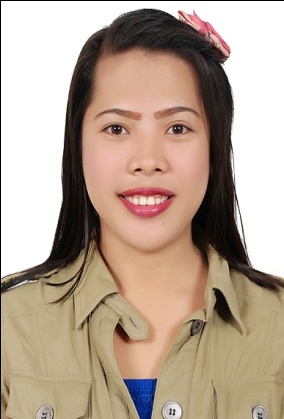 GRACEGRACE.364761@2freemail.com  Applying for secretary/HR /Admin CAREER OBJECTION:I would like to have a career that will widen my knowledge and skills to improve myself and sense of well-being.SUMMARY OF QUALIFICATIONS:Meticulousness in keeping records and making reports.Honest, patient and trustworthyCan work under pressure with less supervision and has strong determination to achieve goals.Computer literate and has a knowledge of MS Office Application such as MS Word, MS excel and MS PowerPoint and Outlook.WORK EXPERIENCESecretary, Admin Assistant/ HR assistantHouse of Beech for Wooden & Décor Industry LLCIndustrial 11, Sharjah, UAEFebruary 2015- PresentDuties and responsibilities:Answering telephones, inquiries and in coming emails, relay telephone messages and fax messages and also for assisting visitors.Responsible for making scheduled and coordinate meetings, interviews, appointments, events and other similar activities for supervisors, which also include travel and lodging arrangements to Managing Director.Prepares daily, weekly and monthly reports assigned by the Director.Responsible for making quotation and provide documents support to the project teams.Responsible for updating the employees report such as visas expiration date and ID’s and the cancellation as well.Responsible for making Job Orders to the production.Entering the employee’s document in the system.Responsible to contact the PRO to make renewal the documents of the company and the laborers as well.Responsible to follow up the pending inquires/ quotation to the Managing Director.File and retrieve corporate documents, records, and reports such as company Licenses and etc…Monitoring with my database the company documents expiration such as Trade License, Rent contracts, Employees renewal, Insurances and etc.Clerk cum Receptionist EDUHOME ENTERPRISE INCORPORATED, PhilippinesSeptember 2009 – November 2013Duties and responsibilities:Performed administrative duties of maintaining reports and providing support information.Worked in office computers- printed reports, documents, and typed as needed.Assisted various departments in sorting out queries by providing them with accurate, correct information.Prepared payroll report for the staff.Performed accounting work such as bank transactions, accounts reports and insurance.CERTIFECATERIZAL COMMERCIAL BANKING CORPORATION (RCBC BANK)OJTJanuary 2014 – May 2014 Nabunturan, Compostela valley ProvinceDuties and responsibilities:Sorting all folders of the holders to the voltUpdate all the documents of the holdersPerform other related tasks assigned by the ManagerSEMINARS/ TRAININGS2012 DOLE/SEMINAROCTOBER 9, 2012QUALITY CONSCIUOSNESS AND LEADERSHIP TRAINING CUM TEAM BUILDINGROTARACT AT ASSUMTION COLLEGE OF NABTURANEDUCATIONAL ATTAINMENT2010-2014	Tertiary Level		BACHELOR OF SCIENCE IN BUSINESS ADMINISTRATION					Major in Financial Management					Assumption College of Nabunturan					Nabunturan, Compostela Valley ProvincePERSONAL DATAGender	:	Female	Civil Status	:	Single	Nationality	:	Filipino	Date of Birth	:	June 23, 1991	Language	:	English and Tagalog 	Visa Status	:	Employment VisaI hereby certify that all information obtained above is within my knowledge and belief.